GAIA – BONUS COVID-19 PER FAMIGLIE IN DIFFICOLTA’ – SCADENZA: 19/06/2020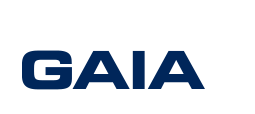 Gaia S.p.A.  ha comunicato che , dal 18/05/2020,  sul sito istituzionale www.gaia-spa.it è presente la scheda per poter inoltrare la domanda di richiesta del Bonus Covid-19 sulla bolletta dell’acqua, per tutte quelle famiglie che, a causa dell’emergenza sanitaria, si trovano momentaneamente in stato di crisi.  La scadenza è fissata al 19/06/2020. Di seguito pubblichiamo il  comunicato stampa pervenuto